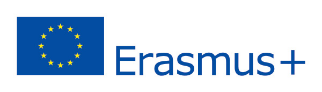 DWM/ Erasmus+ / NFZ / ..….. / 2021-2022                                  Białystok, dn. ………………………DANE OSOBOWE STUDENTA ZAŚWIADCZENIENiniejszym zaświadcza się, że wyżej wymieniony/a student/ka został/a zakwalifikowany/a na studia w: …………………………………………………………………………………(nazwa instytucji przyjmującej, kraj)w roku akademickim 2021/22 w terminie od ……………. do …………….., jako stypendysta programu ERASMUS+. Zaświadczenie wydaje się celem przedłożenia  w  Oddziale Wojewódzkim NFZ.                                                     ……………………….………………………………...           Podpis pracownika  Działu Współpracy MiędzynarodowejNazwisko:Imię/Imiona:Data urodzenia:Miejsce urodzenia:Adres zameldowania:Wydział:Kierunek:Numer legitymacji studenckiej: